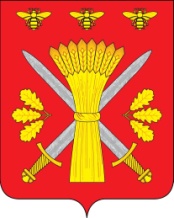 РОССИЙСКАЯ ФЕДЕРАЦИЯОРЛОВСКАЯ ОБЛАСТЬАДМИНИСТРАЦИЯ ТРОСНЯНСКОГО РАЙОНАПОСТАНОВЛЕНИЕот   1 сентября 2017 г.                                                                                                                                № 194          с. ТроснаОб утверждении административного регламента«Выдача градостроительных планов земельных участков при осуществлении малоэтажного жилищного строительства и (или) индивидуальногожилищного строительства»В целях реализации требований Федерального закона от 27.07.2010 №210-ФЗ «Об организации предоставления государственных и муниципальных услуг», в соответствии с Федеральным законом от 06.10.2003 № 131-ФЗ «Об общих принципах организации местного самоуправления в Российской Федерации», Градостроительным кодексом Российской Федерации, законом Орловской области от 10.11.2014 № 1686-ОЗ «О перераспределении полномочий между органами местного самоуправления муниципальных образований Орловской области и органами государственной власти Орловской области», постановлением администрации Троснянского района от 11.04.2012 № 101 «Об утверждении порядка разработки и утверждения административных регламентов предоставления муниципальных услуг Троснянского района», постановлением администрации Троснянского района от 23.03.2015 № 74 «Об утверждении реестра муниципальных услуг Троснянского района, п о с т а н о в л я е т:1. Утвердить административный регламент предоставления муниципальной услуги «Выдача градостроительных планов земельных участков при осуществлении малоэтажного жилищного строительства и (или) индивидуального жилищного строительства» (приложение).2. Настоящее постановление вступает в силу с момента обнародования.3. Признать утратившим силу постановление администрации Троснянского района от 20 августа 2015 года № 245 «Об утверждении административного регламента «Выдача градостроительных планов земельных участков при осуществлении малоэтажного жилищного строительства и (или) индивидуального жилищного строительства».4. Контроль за исполнением настоящего постановления возложить на заместителя главы администрации А.В. Фроловичева. Глава района                                                                               А.И. Насонов